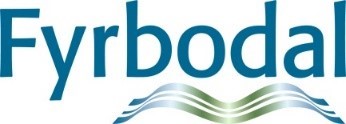 Minnesanteckningar nätverksträff VIN 2022-09-29 Närvarande: representanter från följande kommuner: Lysekil, Munkedal, Mellerud, Strömstad, Orust, Tanum, Uddevalla, Färgelanda, Trollhättan.  På dagens nätverksträff kommer Jenny Helmbro från polisen på besök och pratar om polisens arbete i Brott i Nära Relation. Under nätverksträffen utbyter Jenny och deltagarna erfarenheter kring arbetet i VIN-ärenden.  Kort sammanfattning: Jenny jobbar som gruppchef på avdelningen för grova brott. I dagsläget finns det 12 utredare som är fördelade på polisområde västra och södra. Jenny informerar om lägesbilden i Fyrbodal och hur polisen i dagsläget är organiserade och hur de arbetar. Jenny belyser att polisen har sina utmaningar kring organisering och arbetsinnehåll, de jobbar främst med en kompetenshöjande insats som kallas “Ett utvecklat bästa arbetssätt”. Enligt Jenny är polisens främsta uppgift att utreda och jobba med brott, en relativt fyrkantig benämning men det är så polisen tänker. Det är en ökning av “barnfridsbrott” och det utbildas fler barnförhörsledare. Finns upparbetat samverkan med Barnahus Fyrbodal. Jenny belyser att “polis på plats” är en nyckelfunktion som använder olika sätt att dokumentera i den direkta situationen, till exempel videoförhör och fotografering av skador. Det som dokumenteras av polis på plats kan vara avgörande för brottsrubricering och det är viktigt med detaljer. Det är åklagare som är förundersökningsledare och tar beslut om eventuellt barnförhör. Förundersökningsledare fattar beslut där målsägande är under 18 år och även i ärenden som handlar om våld i nära relation. Fråga från Strömstad kommun: Nätverket har tidigare fått information om ett PM som polisen kan/skall använda på larm vid VIN- ärenden och på så sätt öka samverkan mellan socialtjänst och polis. Jenny svara att det inte finns något sådant PM i dagsläget. Skall kolla upp med sin kollega (Stefan) om det är på gång med ett sådant PM eller ej. Jenny återkopplar när hon fått svar.   Övriga punkter på nätverksträffen.Kort presentation.  Nulägesbeskrivning från varje kommun:Strömstad: Relativt lugnt inom VIN- området. Många ärenden ligger i insats hos utförare. Finns en utvecklingsdel kring att bli bättre på att möta våldsutövare. ATV- modellen används.Uddevalla: Högt inflöde under våren och lite mindre inflöde efter sommaren. Ingen kö till Kriscentrum. Ny organisering kring avhoppare och brottsoffer. Handläggning kring brottsoffer och avhoppare skall hanteras inom missbruksenheten. Tanum: Högt inflöde under sommaren. Försöker jobba i team i VIN-ärenden. Att möta våldsutövare är en utmaning.Färgelanda: Lugnt under sommaren, i nuläget en viss ökning av VIN-ärenden.Lysekil: För tillfället lugnt, ett pågående VIN-ärende. Finns ett VIN-team i kommunen där Folkhälsostrateg är involverad. Har metodstöd inom VIN - området. Mottagningsgruppen handlägger VIN- ärenden. Genomför en screeningmånad i november då “alla” frågar om våld.Mellerud: Har ett VIN-team i kommunen. I nuläget två uppdrag kring våldsutövare och tre kring barnfridsbrott.Frågor till och från nätverket: Fråga från Uddevalla: Kontokortsladdning: Hur gör ni i kommunerna när det behövs telefoner till klienter i VIN-ärenden? Från och med 1/8 är det krav på registrering vid köp av kontantkort. Erfarenhetsutbyte och dialog kring möjliga lösningar. Kan verksamheten stå på kontantkorts registreringen?Kan kommunen ha ett abonnemang?Går det att ha “lånetelefoner”?Behöver den placerade ha en telefon?Fråga från Tanum: Biståndsbedömning eller ej utifrån utökat ansvar Diskussion i nätverket kring möjliga insatser och biståndsbedömning eller ej. Kommuner gör olika. I vissa fall erbjuds 5 samtal utan biståndsbedömning och ibland erbjuds insats under utredningstid. Fördel med biståndsbedömd insats är att det går att följa upp och att det kan göras en kartläggning under utredningstiden. Dialog kring fördelar med en “lågtröskel” verksamhet. Rutiner i VIN-arbetet är viktigt och samverkan mellan handläggare. Bra med olika “fokus” från olika handläggare i hanteringen av VIN-ärenden. Frågor/tema på nästa träff.  Nätverket efterfrågar besök av åklagare. Nätverksledare undersöker möjligheten om åklagare kan komma på någon av kommande träffar. Förslag på övriga teman: Ungas parrelationer (arbetssätt m.m), porrens inverkan på relationer, våld i en hederskontext.Övrig information:NCK: Konferens 29 - 30/8 - 2023 i Stockholm. Gemensam konferens för att lyfta myndigheternas arbete mot våld. Konkreta metoder och arbetssätt.Läs mer om konferensen   Länsstyrelsen: Utskick med information. Kostnadsfria utbildningar i "Samtal om våld" och "Samtal om frihet", efter årsskiftet. Nätverksledare vidarebefordrar detta utskick till nätverket.SKR- webbutbildning, från skyddat boende till eget hem - bättre stöd för våldsutsatta, 17/10 heldag, 2100 kr.Konferens om boende 17 oktoberNästa nätverksträff: 8/12 - 2022 klockan 09.00-12.00, Riverside Uddevalla. (fysisk träff). Påminnelse kring att varje kommun låter en medarbetare representera kommunen på nätverksträffen. Mejla gärna in din fråga innan så kommer den med på dagordningen. // vid pennan Helene Svantesson, nätverksledare Fyrbodals kommunalförbund.   